사회 교과 기준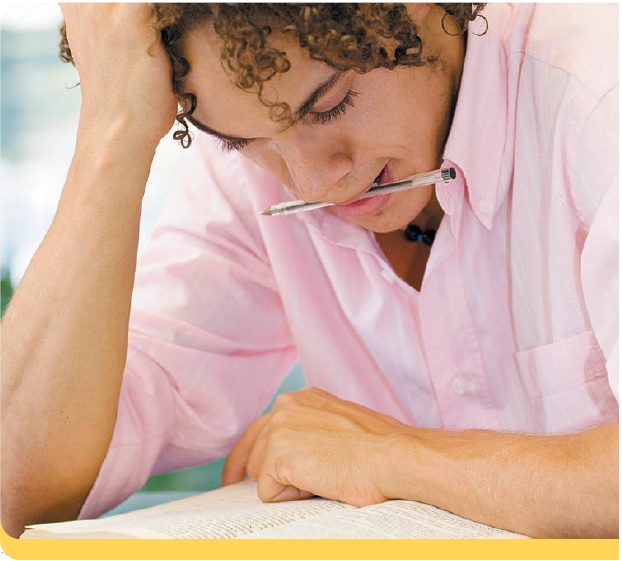 사회 교과 기준앎의 수단으로서의 사회 교과사회 교과는 역사학, 지리학, 정치학, 사회학, 심리학, 인류학, 경제학, 철학, 고고학 뿐 아니라 이와 관련한 광범위하고 다양한 분야의 학문을 포함한다. 각 학문은 사람들이 경험하는 삶의 구체적인 측면에 초점을 맞추고 이러한 현상을 학습하기 위한 다양한 방법론적 접근을 사용한다. 각 분야 안에서, 사회과학자들은 연구, 통계적 방법, 그리고 그들 자신의 연구 방법을 강화할 수 있는 다른 학문으로 부터의 결과를 함께 적용한다. 모든 사회 과학자들은 과학, 수학, 그리고 어학으로 부터 주요한 인지적 기술을 활용한다. 그들은 인간행동, 조직, 기관, 신념, 그리고 시간과 공간을 초월한 행동양식을 이해하기 위한 여러 학문 분야가 관련된 방법을 사용한다.사회 교과의 목적와 지향점은 사람들이 경험하는 삶을 더욱 깊고 폭넓은 이해를 촉진하기 위한 것이다. 이와 함께, 사회 교과내의 여러 학문들은 학생들이 활동적이고 사려깊으며 책임감있게 그들의 지역, 국가, 세계적 커뮤니티와 관계를 맺기 위하여 갖추기위해 필요한 특별한 지식과 기술을 전달한다.사회 과목의 가장 중요한 목적은 더욱 성숙한 시민으로서의 지성과 책임을 고취시키는 것이다. 실질적 시민권은 정치적 지식, 경제적 구조와 기관들, 참여의 방법, 문제 해결력을 요구한다. 사회 교과는 사람들의 다양한 관점을 이해하고 인정하는 데에 있어, 복잡한 다양한 접근을 통하여 사회적 문제에 대한 합리적이고 논리적인 분석을 하도록 한다. 사회 교과는 과거와 현재를 모두 고려하여 각 개인이 그들의 행동에 미치는 사회적이고 환경적인 영향을 분석이해하도록 도우며, 또한 각 개인들의 삶과 결정을 그들을 둘러싸고 있는 세계와 연결 시키도록 한다.이 기준들의 이해와 활용대학 수준에서 가르치는 사회 교과는 광범위한 사실적 정보와 개념의 본질을 활용하는 필수적인 “사회적인 것과 사람들의 행동 양상에 대하여 사려깊은 비평가와 분석가가 되기 위한 능력은 대학 과정의 사회 학문을 성공으로 이끄는 가장 중요한 핵심이다.”인식적 기술의 숙달을 요구한다. 단순히 사실과 데이터를 암기하는 것으로는 대학 수준에서의 사회 교과 과정을 성공적으로 수행할 수 없다. 이러한 인식적 사고 과정들은 학생들이 그들이 살고 있는 세계와 삶을 이루어온 역사적, 정치적, 경제적, 지리적, 사회적, 그리고 심리적인 영향력에 대한 더욱 폭넒은 이해를 이끌어 내는 방법이다. 학생들은 정보를 비판적으로 파악하고 조사하는 방법, 효과적으로 결론을 도출하여 전달하는 방법, 그리고 그들이 광범위한 학문과 사회생활에 직면하게 될 문제들을 이해할 수 있는 타당한 정보를 수집하는 방법을 알아야 한다.성공적인 대학 수준의 학문과정을 위해서, 사회를 공부하는 학생들은 복잡한 문제에 적극적으로 참여할 수 있는 지식과 기술의 본질을 반드시 갖추어야 한다. 그들은 역사학, 지리학, 정치학, 경제학, 사회학을 포함한 여러 사회 과목의 범위에 공통된 기본 개념, 접근방법, 그리고 전문용어들을 체계적인 방식으로 이해하고 적용할 수 있어야 한다. 고등학생들에게는 이러한 과목 모두를 공부하는 것이 불필요하지만, 대학생들은 각 교과 분야의 학자들이 아이디어를 도출하고 그 분야의 주요 문제를 조사하기 위해 사용하는 구체적 방법에 관하여 이해하는 것이 필요하다. 사회적인 것과 사람들의 행동 양상에 대하여 사려깊은 비평가와 분석가가 되기 위한 능력은 대학 과정의 사회 학문을 성공으로 이끄는 가장 중요한 핵심이다. 이러한 복합적인 능력을 계발하기 위한 숙달과정은 조기에 시작하여 여러해에 걸쳐 길러지는 것이 필요하며, 그리고 학생들은 대학 학문 과정에 필요한 어느 정도의 능숙함을 보여줄 수 있어야 한다. 이 기준들은 대학 과정의 사회 과목에 보다 나은 준비를 위하여 고등학교에서 학생들이 숙달해야 하는 지식과 기술에 대한 통찰력을 제공하기위해 만들어 졌다.The Vertical Teams (VTs/각각 다른 학제에 소속된 교육자들이 여러 학제에 걸친 종합적 연구를 위해 팀으로  구성한 교육공동체) 는 의도적으로 대학을 위한 준비를 위하여 학생들이 반드시 숙달해야하는 사실들을 단순히 구체화하지 않기로 선택했다. 물론, 학생들은 사회 조직과 현상에 관련된 구체적인 정보들을 숙달해야 한다. VTs 는 학생들이 활용할 사회 현상에 관한 이해, 사회 조직, 그리고 다양한 각 부분이 하나로 통합하고 겉으로 보기에 대조적인 설명 혹은 관점이 단순한 표면적 이해가 아닌 깊이있게 분석하기 위한 더 나은 통찰력을 개발하기 위한 인간행동을 전제로 기준들을 개발했다. 이러한 관점은 이 기준들을 개발하는 과정에서 검토된 다른 주와 국가 기관으로 부터의 많은 모범적인 사회 교과 기준에 의해 뒷받침 되고 또한 그 접근 방법이 일치한다.주요 관련 학습 내용 및 기술인간 경험을 이루는 물리적이고 문화적인 과정들의 공간적 분석지리학적 도구와 개념들을 적절하고 정확하게 활용한다.인간 커뮤니티와 환경 간의 상호작용을 분석한다.여러 시간에 걸쳐 인간 커뮤니티를 이룬 물리적이고 문화적인 과정을 분석한다.여러 시간에 걸친 사람들의 이주 양식에 미친 원인과 결과를 평가한다.여러 시간에 걸친 문화적으로 다양한 지역들의 변화를 분석한다.지리학과 인간 커뮤니티 발달 사이의 관계를 분석한다.시대 구분과 연대기적 추론역사가들이 과거의 시대를 나누는 방법과 이유를 조사한다.시간과 공간을 초월한 변화와 연속성에 대한 근원과 양식을 확인하고 평가한다.미국과 세계 역사의 주요 정치적, 경제적, 그리고 사회적 변화의 원인과 결과를 분석한다.정치적 사상, 구조, 정치적 행동의 변화와 연속성각각의 정부 조직과 기능을 평가한다.여러 시간에 걸친 정부의 기능과 구조의 변화를 평가한다.시민 참여의 중요성에 대한 설명하고 평가한다.경제 구조와 과정의 변화와 연속성각각 다른 경제 구조의 강점과 약점에 대하여 확인하고 평가한다.국제적 경제자본의 기본 기능과 구조를 분석한다.사회 조직, 시민 단체, 제도, 그리고 이들간의 상호작용에 대한 변화와 연속성각각 다른 사회 조직 (예: 각종 단체, 종교 기구 등)  과 조직들의 형성 과정과 유지 방안 및 이유를 분석한다.사회화의 개념 정의 와 인적 개발과 행동에 대한 사회화의 역할을 분석한다.사회적 제도 (예: 결혼, 가족, 교회, 학교 등)의 기능과 필요를 분석한다.사회 갈등의 근원과 영향에 대하여 확인하고 평가한다.문제 해결 능력과 의사 결정 능력여러 의문 혹은 문제를 철저하고 공정하게 탐구하기 위한 다양한 연구와 분석적 도구를 활용한다.역사적, 문화적, 사회 맥락적인 측면에서의 윤리적 문제를 분석한다.다양한 사람들의 관점과 경험다문화 사회“다문화 사회” 를 정의하고 다문화주의의 긍정적 혹은 부정적 본질에 대하여 고찰한다.다문화 사회에 관한 다양한 집단의 경험과 기여에 대하여 평가한다.개인적 및 집단적 정체성에 영향을 미치는 요인 (예: 인종, 민족, 성별, 국적, 여러 제도적 소속, 사회경제적 지위)인족, 민족, 국적의 개념에 대하여 설명하고 평가한다.성별의 개념에 대하여 설명하고 평가한다.세계 곳곳의 다양한 종교적 개념, 구조, 기관을 분석한다.힌간 행동 혹은 정체성에 영향을 미친 주요 철학적, 지식적 개념을 평가한다.사회경제적 지위와 계층화 개념에 대하여 설명한다.여러 시간에 걸쳐 개인적 그리고 집단적 정체성이 형성되고 변화하는 과정을 분석한다.국제 사회의 상호 의존세계적, 지역적, 국가적, 그리고 특정 지역의 커뮤니티에 대한 공간적 이해정치적 경계 내 혹은 사이에 존재하는 인간 커뮤니티의 공간적인 양식(패턴)을 구분한다.지역적인 것과 세계적인 것을 연결짓는다.다양한 커뮤니티가 상호작용하고 상호의존하게 되는 과정과 원인을 분석한다.세계적인 분석사회 교과 방법론을 사회와 문화를 비교하기 위해 적용한다.정보의 분석, 종합, 평가정보에 대한 글, 그림, 각종 자료의 비판적 조사자료의 주제(들)와 관점(들)을 확인하고 분석한다.정보를 담고 있는 자료를 그것의 적절한 맥락 (시대적, 역사적, 문화적) 안에서 고려한다.다양한 관점으로 부터의 자료를 평가한다.원 자료와 2차적 연구에 의한 자료의 차이점을 이해하고 각 자료를 연구 수행 및 논제를 구성하기 위하여  적절하게 활용한다.서술적 본문을 비판적으로 읽는다.연구 데이터를 비판적으로 읽는다.연구와 방법학문적으로 인정된 연구 방법론을 사용한다.역사가들과 다른 사회과학자들이 과거 현상에 대한 새롭고 상충되는 관점을 갖는 과정을 설명한다.연구와 데이터에 대한 결과를 수집, 조직, 제시한다.자료들을 확인하고 수집한다.비판적 청취구두 발표(연설, 강의, 비공식적 발표 등) 를 비판적으로 이해하고 해석한다.결론에의 도달근거에 의하여 논지를 구성한다.상충되는 의견을 인지하고 평가한다.효과적인 의사소통분명하고 논리정연한 구술,기술적 의사소통상호작용의 특성 혹은 맥락에 맞는 적절한 구술적 의사소통 기술을 사용한다. 표준 영어의 기술 규칙을 사용한다.학문적 진실성아이디어와 정보에 대한 출처 자료와 저자를 분명히 한다.